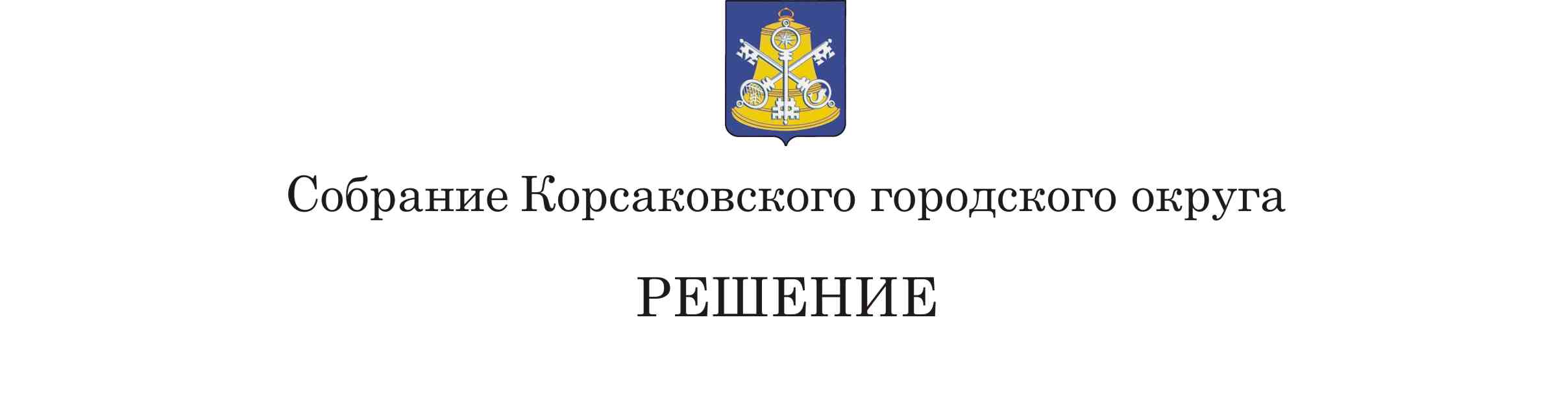 От     01.12.2021     №   149/12-45       .        45-е      заседание     6-го   созываО представлении Корсаковского городского прокурора от 10.11.2021 № 07-47-2021/2588-21 «Об устранении нарушений требований федерального законодательства»        Рассмотрев представление Корсаковского городского прокурора от 10.11.2021 № 07-47-2021-2588-21 «Об устранении нарушений требований федерального законодательства» Собрание РЕШИЛО:Представление Корсаковского городского прокурора от 10.11.2021 № 22-20-2021/2568-21 «Об устранении нарушений требований федерального законодательства» рассмотрено, и Собранием Корсаковского городского округа приняты исчерпывающие меры по внесению изменений в Устав муниципального образования «Корсаковский городской округ» Сахалинской области».  Так, Федеральным законом от 09.11.2020 № 370-ФЗ «О внесении изменений в Федеральный закон «Об общих принципах организации местного самоуправления в Российской Федерации" и статью 26.13 Федерального закона «Об общих принципах организации законодательных (представительных) и исполнительных органов государственной власти субъектов Российской Федерации» вносятся изменения в Федеральный закон № 131-ФЗ от 06.10.2003 «Об общих принципах организации местного самоуправления в Российской Федерации». Так, указанные изменения касаются вопроса самообложения граждан городского округа. С учетом вносимых изменений подготовлен проект решения Собрания «О внесении изменений в Устав муниципального образования «Корсаковский городской округ» Сахалинской области»   (в частности в часть 1 статьи 60  Устава Корсаковского городского округа –  средства самообложения граждан), который рассмотрен на 44 заседании Собрания Корсаковского городского округа 22.10.2021 года, опубликован в газете «Восход» 28.10.2021, и будет вынесен на рассмотрение очередного заседания Собрания после 28.11.2021 года.В связи с ограничениями, вызванными эпидемией ковид-19, подготовка, рассмотрение и принятие решения во исполнение Федерального закона от 09.11.2020 № 370-ФЗ «О внесении изменений в Федеральный закон «Об общих принципах организации местного самоуправления в Российской Федерации» и статью 26.13 Федерального закона «Об общих принципах организации законодательных (представительных) и исполнительных органов государственной власти субъектов Российской Федерации» произведено в более поздние сроки.Настоящее решение направить Корсаковскому городскому прокурору.Решение вступает в силу со дня его принятия.Председатель Собрания Корсаковского городского округа                                                                           Л.Д. Хмыз